论文题目：《新课标下的高中数学建模畅想》  饶真平论文封面：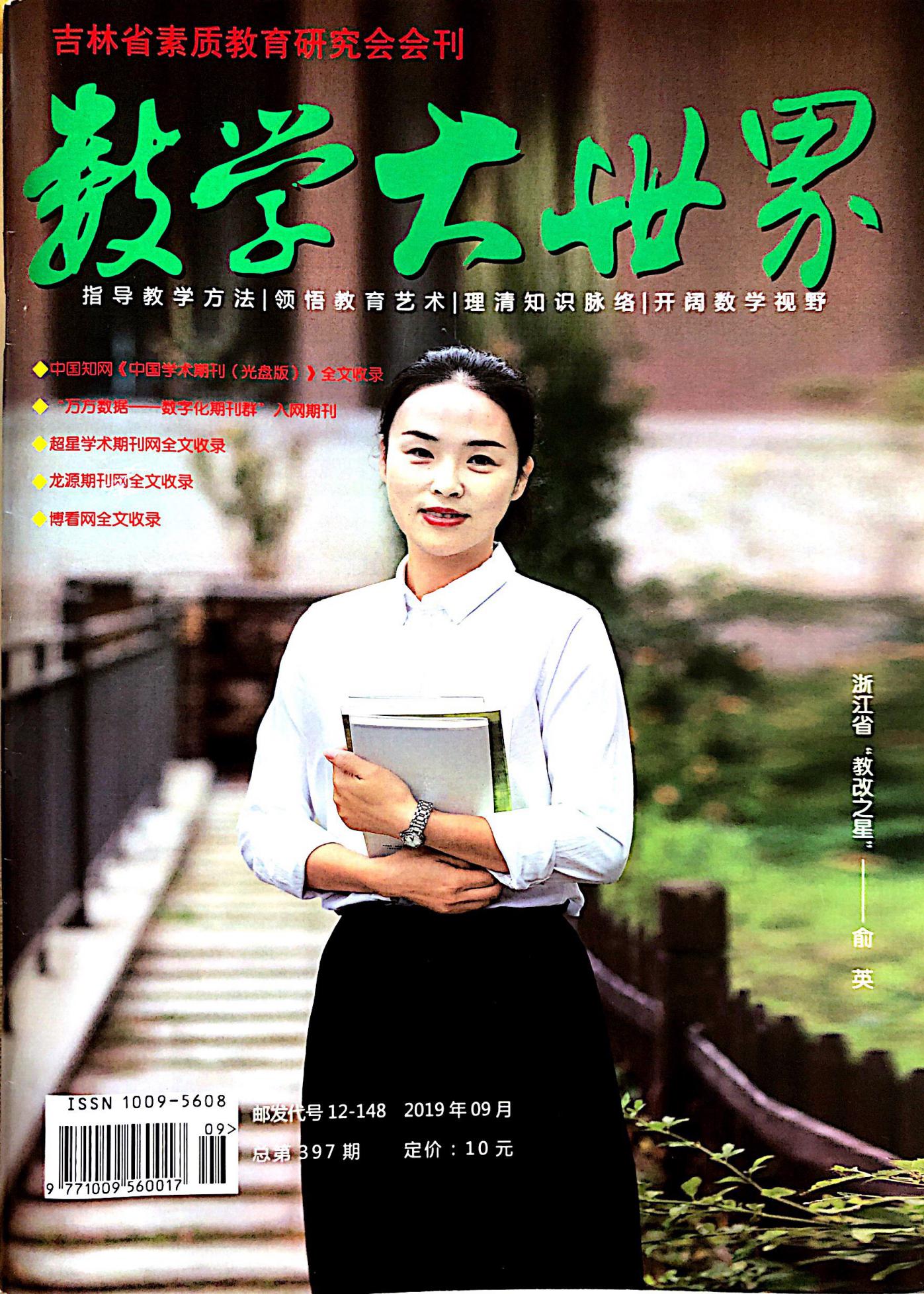 论文目录：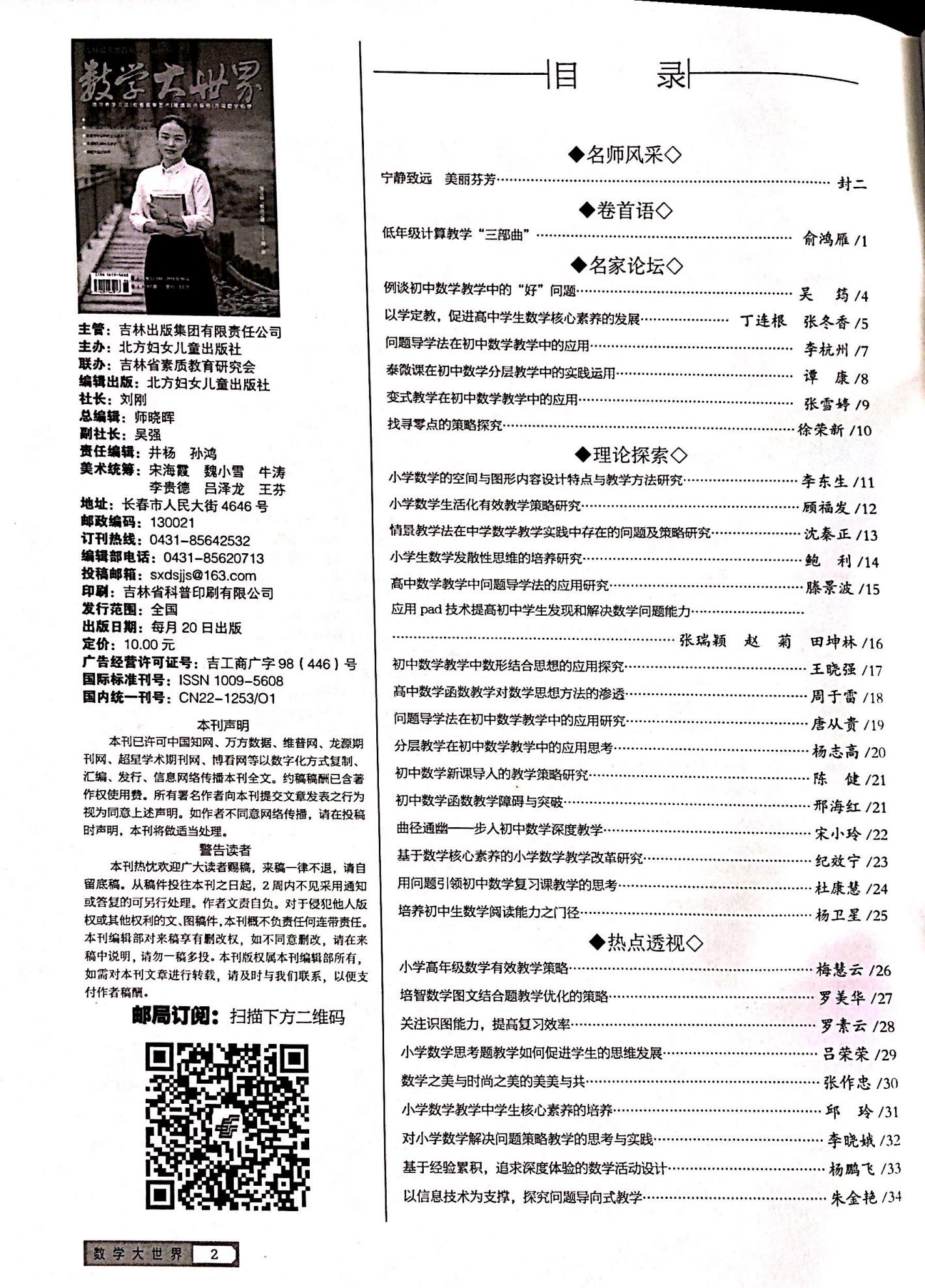 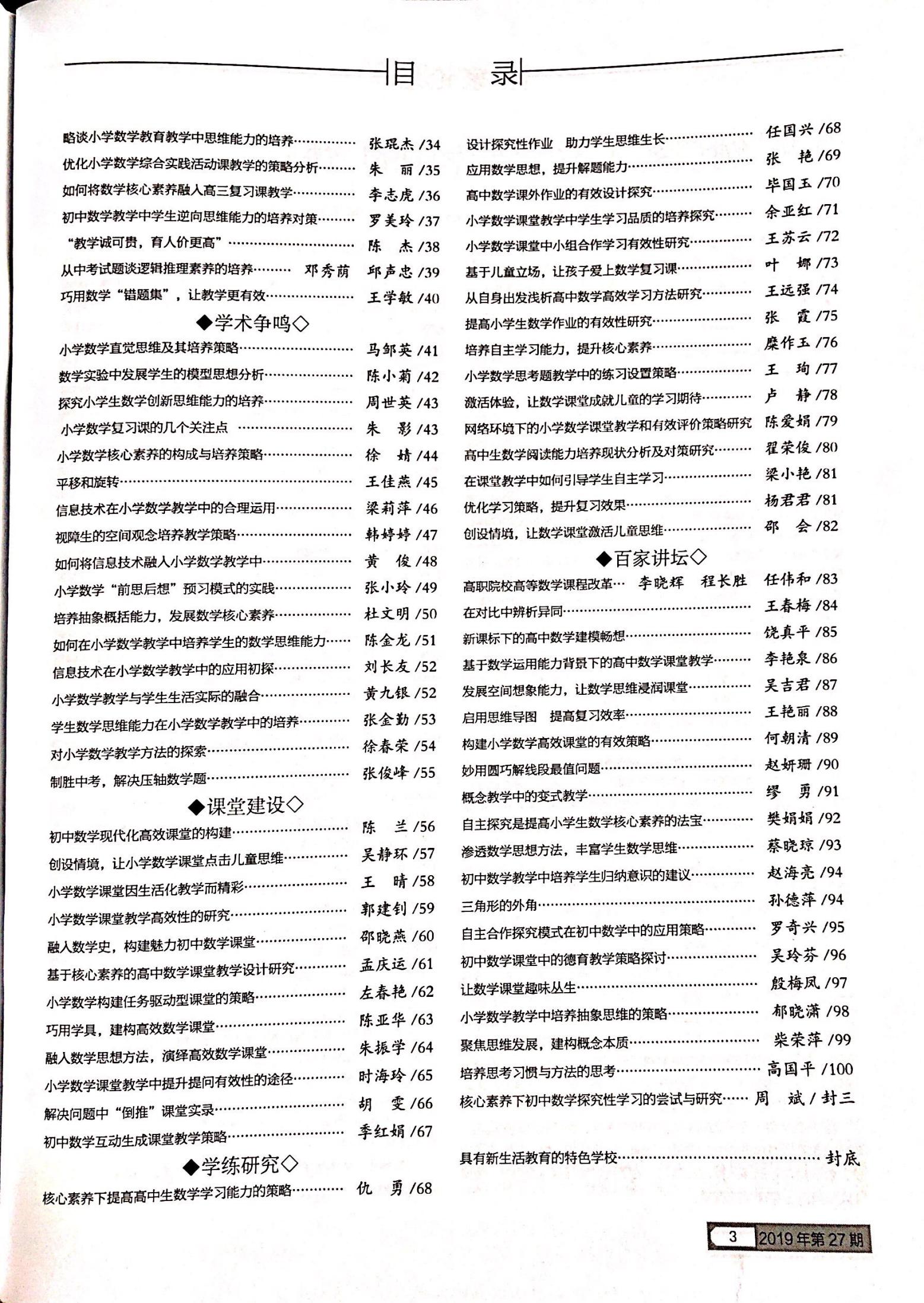 论文正文：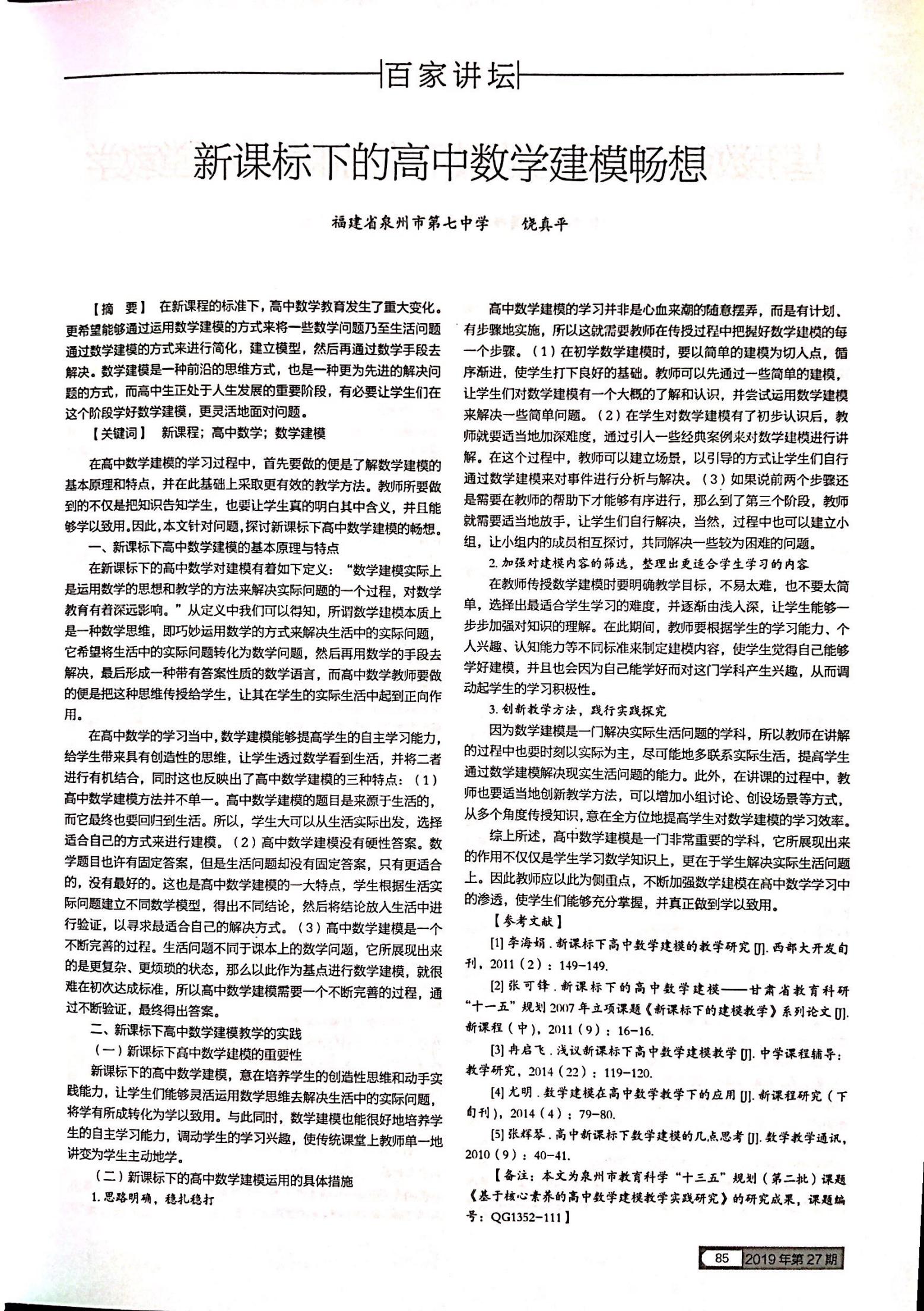 论文封底：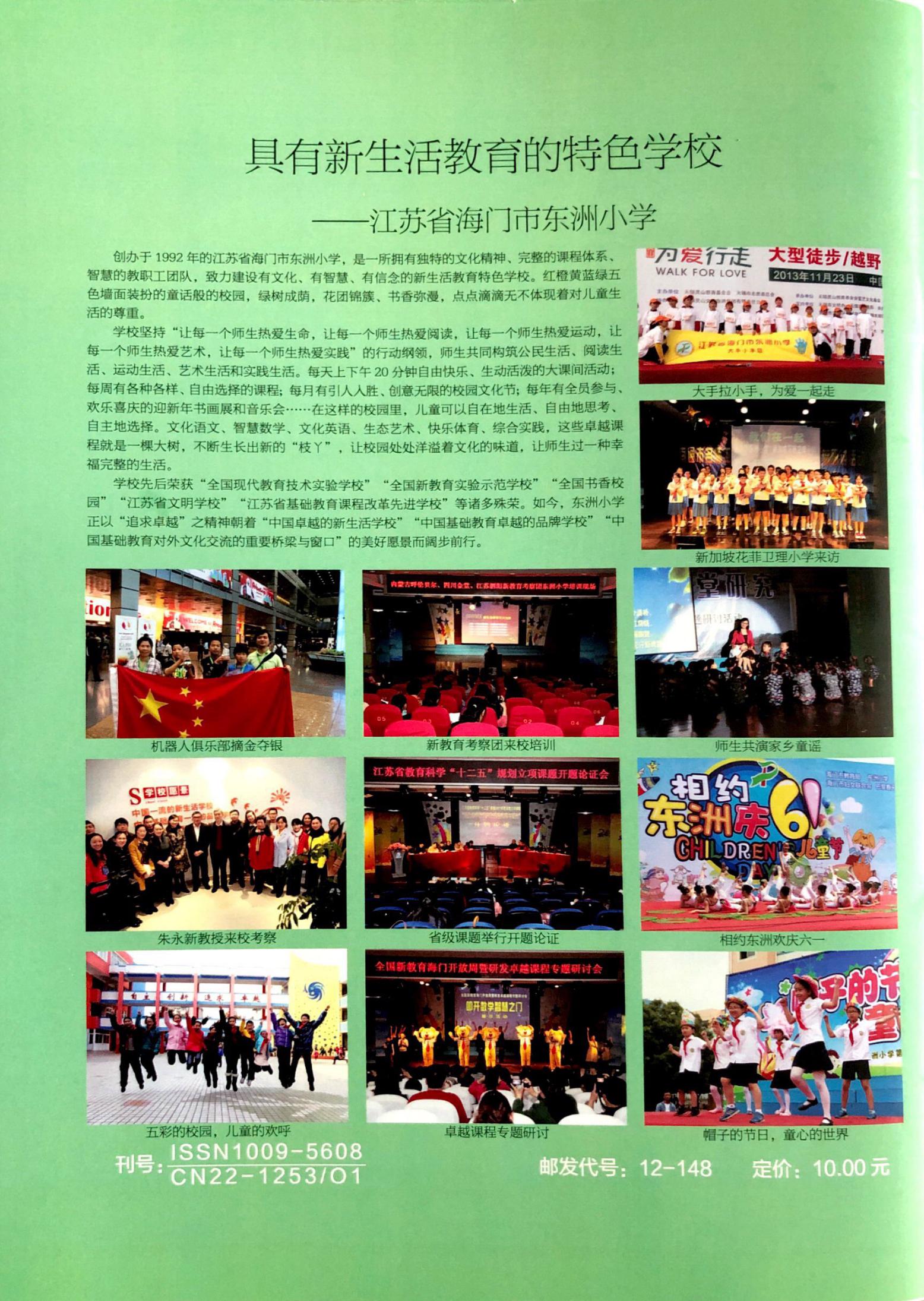 